COMMUNICATIONS FLOW DIAGRAM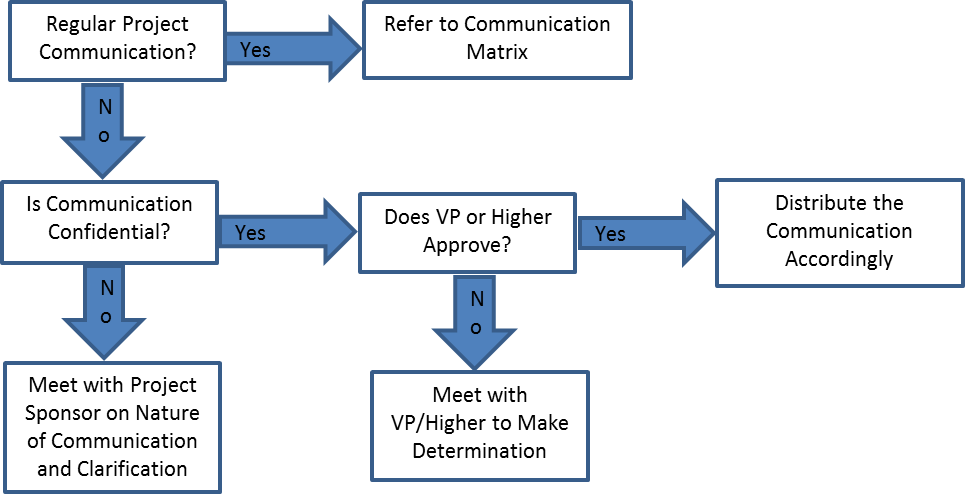 